от    06.03.2019  №  95с. Туринская СлободаОб обеспечении выплаты минимального размера заработной платы на территории Слободо-Туринского муниципального района Во исполнение положений ст. 133, 133.1 Трудового кодекса Российской Федерации, Федерального Закона от 19.06.2000  № 82-ФЗ «О минимальном размере оплаты труда» (в редакции Федерального закона от 25.12.2018 №481-ФЗ),ПОСТАНОВЛЯЮ: Обеспечить руководителям муниципальных учреждений Слободо-Туринского муниципального района выплату заработной платы работникам не ниже минимального размера заработной платы, установленного на территории Свердловской области с 1 января 2019 года в размере 11280,00 рубля.В размер минимальной заработной платы включаются тарифная ставка, оклад (должностной оклад), а также компенсационные выплаты (доплаты и надбавки компенсационного характера, в том числе за работу в условиях, отклоняющихся от нормальных, работу в особых климатических условиях) и стимулирующие выплаты (доплаты и надбавки стимулирующего характера, премии и иные поощрительные выплаты). Размер минимальной заработной платы обеспечивается за счет средств местного бюджета, внебюджетных средств, а также средств, полученных от предпринимательской и иной приносящей доход деятельности.2. Рекомендовать работодателям организаций всех форм собственности, осуществляющих свою деятельность на территории Слободо-Туринского муниципального района обеспечить выплату заработной платы не ниже минимального размера заработной платы, установленного на территории Свердловской области с 1 января 2019 года в размере 11280,00 рубля.3. Выплату минимального размера оплаты труда, предусмотренного в пунктах 1 и 2 настоящего постановления, осуществлять с учетом повышения его на районный коэффициент 1,15.4. Признать утратившим силу постановление администрации Слободо-Туринского муниципального района от 03.05.2018 № 199 «Об обеспечении выплаты минимального размера заработной платы на территории Слободо-Туринского муниципального района».5. Настоящее постановление распространяется на отношения, возникшие с 01.01.2019 г.6. Опубликовать настоящее постановление в общественно-политической газете Слободо-Туринского муниципального района  «Коммунар» и разместить на официальном  сайте администрации Слободо-Туринского муниципального района в информационно-коммуникационной сети Интернет.7. Контроль исполнения  настоящего  постановления оставляю за собой.Главамуниципального  района                                                                  В.А. Бедулев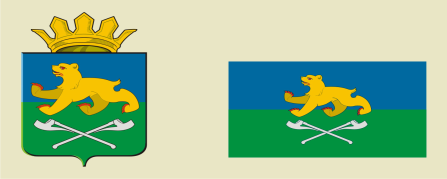 АДМИНИСТРАЦИЯ  СЛОБОДО-ТУРИНСКОГОМУНИЦИПАЛЬНОГО РАЙОНАП О С Т А Н О В Л Е Н И Е